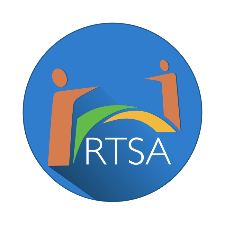 ACTION AUTO ECOLE SOCIALE DOCUMENTS A FOURNIRNom /prénom Fait à Avignon le : Signature de l’intéressé(e)   			         Pour l’Association RTSA (Faire précéder de la mention lu et approuvé)(Fait en 2 exemplaires) APPRENANTRECUCARTE D IDENTITE JUSTIFICATIF DE DOMICILE DE – DE 3 MOISSi hébergé attestation d’hébergement, carte d’identité de l’hébergeant et justificatif de domicile au nom de l’hébergeantANCIEN DOSSIER AUTO ECOLE  Pour les personnes nées en France ASSR2/ (né après 1998)Sauf plus de 21 ans contre attestation sur l’honneurPour les personnes nées en France Journée d’appel pour les 17 -25 ans PHOTOS IDENTITE 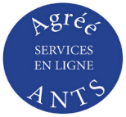 (Avec code ANTS si possible)RSA        OUI        NONSi RSA attestation Caf et/ou CER  Numéro RSADemandeur d’emploi       OUI    NONSi oui    n° Identifiant :RTSA (à compléter)REMISRIBCONTRATECHEANCIERJOUR DE COURS DEFINIS